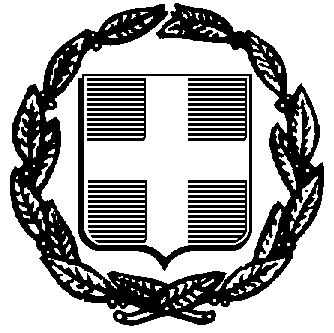 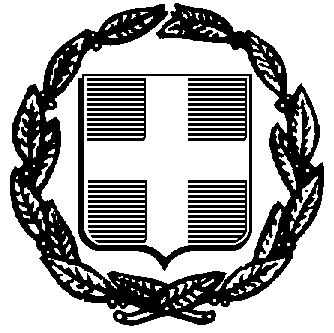 ΘΕΜΑ: Μεταβίβαση αρμοδιοτήτων στον Αντιδήμαρχο Περιβάλλοντος, Μπαντάκ Σιαμπάν και στον Αντιδήμαρχο Δημοτικής Ενότητας Σταυρούπολης, Απόστολο Ελευθεριάδη για το δεύτερο έτος της δημοτικής περιόδου 2019-2023ΑΠΟΦΑΣΗ 896Ο ΔΗΜΑΡΧΟΣ ΞΑΝΘΗΣΈχοντας υπ’ όψη : 1. Τις διατάξεις του άρθρου 9 του Ν. 2690/99 (ΦΕΚ 45/99 τεύχος Α'): «Κύρωση του Κώδικα Διοικητικής Διαδικασίας και άλλες διατάξεις», περί μεταβίβασης αρμοδιότητας των διοικητικών οργάνων - Εξουσιοδότηση των διοικητικών οργάνων προς υπογραφή. 2. Τις διατάξεις του Ν. 3463/2006 (ΦΕΚ τ. Α΄ 114/08- 06-2006) “Δημοτικός και Κοινοτικός Κώδικας”, όπως ισχύουν. 3. Τις διατάξεις του Ν. 3852/2010 (ΦΕΚ 87/07.06.2010 τεύχος Α'): “Νέα Αρχιτεκτονική της Αυτοδιοίκησης και της Αποκεντρωμένης Διοίκησης -Πρόγραμμα ΚΑΛΛΙΚΡΑΤΗΣ”, όπως ισχύουν. 4. Την με αριθµό 5578/16-05-2013 Απόφαση του Γ. Γ. της Αποκεντρωμένης Διοίκησης Μακεδονίας – Θράκης σχετικά µε την έγκριση του Οργανισμού Εσωτερικής Υπηρεσίας του Δήμου Ξάνθης (ΦΕΚ 1419/Β’/12-06-2013), όπως αυτός  ισχύει σήμερα.5. Τον Νόμο 4555/2018 «Μεταρρύθμιση του θεσμικού πλαισίου της Τοπικής Αυτοδιοίκησης – Εμβάθυνση της  Δημοκρατίας-...[Πρόγραμμα “ΚΛΕΙΣΘΕΝΗΣ Ι”] ...και άλλες διατάξεις» (ΦΕΚ 133/τ. Α’/19-7-2018), όπως ισχύει.6. Τον Ν.4623/2019 «Ρυθμίσεις του Υπουργείου Εσωτερικών, διατάξεις για την ψηφιακή διακυβέρνηση, συνταξιοδοτικές ρυθμίσεις και άλλα επείγοντα ζητήματα» (ΦΕΚ 134/τ. Α’/09-08-2019), όπως ισχύει.7. Την με αριθµό 893/25281/28-09-2020 Απόφαση του Δημάρχου Ξάνθης µε θέμα: ”Ορισμός Αντιδημάρχων Δήμου Ξάνθης δεύτερου έτους δημοτικής περιόδου 2019-2023”.ΑΠΟΦΑΣΙΖΕΙΑ1. Μεταβιβάζει στον Αντιδήμαρχο  Μπαντάκ Σιαμπάν, τις εξής αρμοδιότητες:Να προΐσταται της Διεύθυνσης Περιβάλλοντος και Ποιότητας Ζωής των κεντρικών υπηρεσιών του Δήμου, με εξαίρεση την έκδοση των πράξεων που προβλέπουν οι σχετικές διατάξεις για το διορισμό, τις κάθε είδους υπηρεσιακές μεταβολές, τη σύνταξη των εκθέσεων αξιολόγησης και την άσκηση του πειθαρχικού ελέγχου.Να εκδίδει τις άδειες που προβλέπονται από τις διατάξεις που διέπουν τις αρμοδιότητες των υπηρεσιών των οποίων προΐσταται, εκτός εάν άλλως προβλέπεται από ειδικές διατάξεις.Να εισηγείται στα αρμόδια όργανα του Δήμου τα θέματα των αρμοδιοτήτων των υπηρεσιών των οποίων προΐσταται και να αναλαμβάνει την εκτέλεση των σχετικών αποφάσεων. Να ασκεί πολιτική εποπτεία επί των δράσεων που άπτονται των αρμοδιοτήτων του και να προωθεί πολιτικές κατευθύνσεις προς τις υπηρεσίες που προΐσταται.Οι ανωτέρω αρμοδιότητες ασκούνται με εξαίρεση τις αποκεντρωμένες υπηρεσίες που υπάγονται διοικητικά στις παραπάνω κεντρικές υπηρεσίες.Α2. Εξουσιοδοτεί  τον Αντιδήμαρχο  Μπαντάκ Σιαμπάν να υπογράφει όλες τις αποφάσεις, άδειες, πράξεις  και  έγγραφα, που εκδίδονται κατ’ ενάσκηση των παραπάνω αρμοδιοτήτων του, εκτός εάν άλλως προβλέπεται από ειδικές διατάξεις.Β1. Μεταβιβάζει στον Αντιδήμαρχο Απόστολο Ελευθεριάδη, τις εξής αρμοδιότητες:Να προΐσταται των αποκεντρωμένων υπηρεσιών με έδρα τη Σταυρούπολη, με εξαίρεση την έκδοση των πράξεων που προβλέπουν οι σχετικές διατάξεις για το διορισμό, τις κάθε είδους υπηρεσιακές μεταβολές,  τη σύνταξη των εκθέσεων αξιολόγησης και την άσκηση του πειθαρχικού ελέγχου.Να εκδίδει βεβαιώσεις μόνιμης κατοικίας που εκδίδονται από το Γραφείο Διοικητικών Θεμάτων και Εξυπηρέτησης του Πολίτη των Αποκεντρωμένων Υπηρεσιών με έδρα την Σταυρούπολη.Να εκδίδει τις άδειες που προβλέπονται από τις διατάξεις που διέπουν τις αρμοδιότητες των υπηρεσιών των οποίων προΐσταται, εκτός εάν άλλως προβλέπεται από ειδικές διατάξεις.Να εισηγείται στα αρμόδια όργανα του Δήμου τα θέματα των αρμοδιοτήτων των υπηρεσιών των οποίων προΐσταται και να αναλαμβάνει την εκτέλεση των σχετικών αποφάσεων. Να ασκεί πολιτική εποπτεία επί των δράσεων που άπτονται των αρμοδιοτήτων του και να προωθεί πολιτικές κατευθύνσεις προς τις υπηρεσίες που προΐσταται.Β2. Εξουσιοδοτεί  τον Αντιδήμαρχο  Απόστολο Ελευθεριάδη, να υπογράφει όλες τις αποφάσεις, άδειες, πράξεις και έγγραφα, που εκδίδονται κατ’ ενάσκηση των παραπάνω αρμοδιοτήτων του, εκτός εάν άλλως προβλέπεται από ειδικές διατάξεις.Η παρούσα να δημοσιευτεί µία φορά σε µία ημερήσια εφημερίδα του νομού, να αναρτηθεί στην ιστοσελίδα του Δήμου Ξάνθης και στον διαδικτυακό τόπο του προγράμματος Διαύγεια.					Ο ΔΗΜΑΡΧΟΣ ΞΑΝΘΗΣ				         ΕΜΜΑΝΟΥΗΛ Χ. ΤΣΕΠΕΛΗΣΚοινοποίηση :1.Αποκεντρωμένη Διοίκηση Μακ. – Θράκης   Τμήμα Διοικητικό – Οικονομικό Ν. Ξάνθης   Ταχ. Δ/νση: Περγάμου 14   671 32  Ξάνθη2.Οριζόμενοι ΑντιδήμαρχοιΕσωτερική Διανομή:Όλες οι Διευθύνσεις και    τα αυτοτελή Τμήματα του Δήμου Ξάνθης2.Γραφείο Νομικής Υπηρεσίας3.Βιβλίο Αποφάσεων